Приложение 5ФОТООТЧЕТ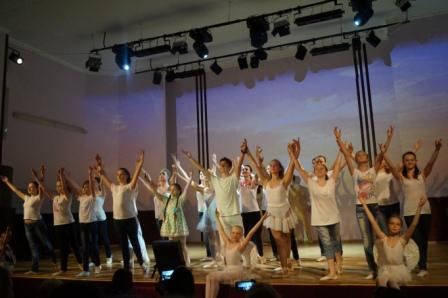 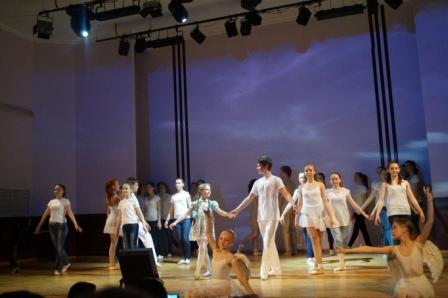 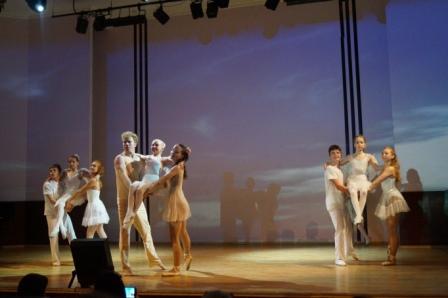 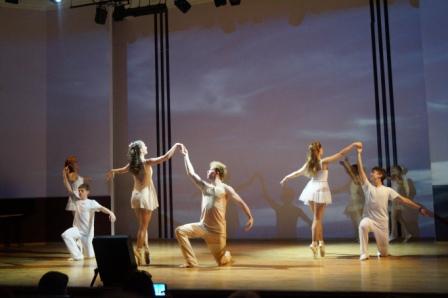 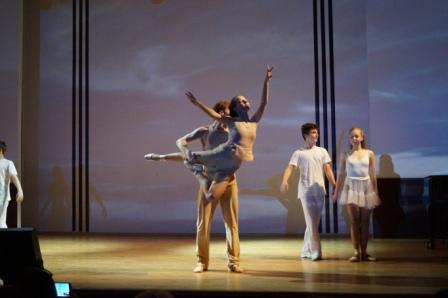 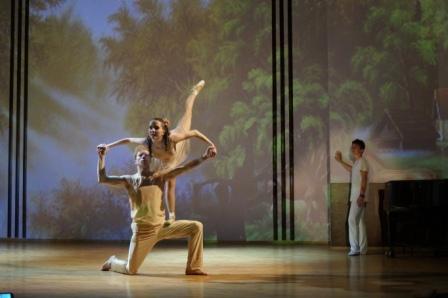 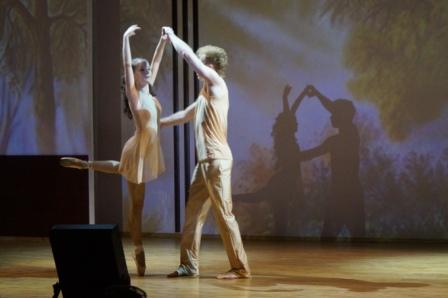 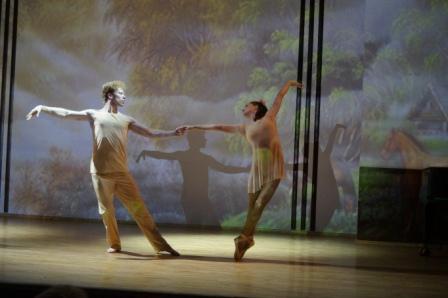 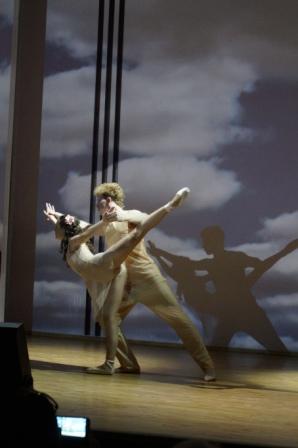 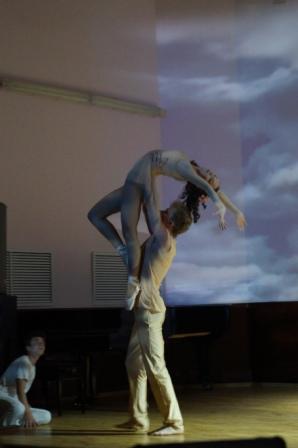 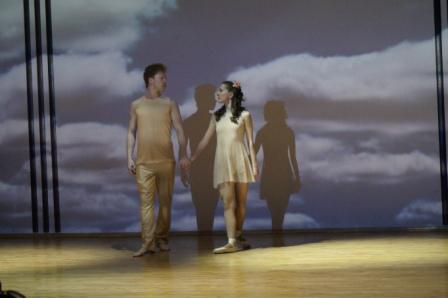 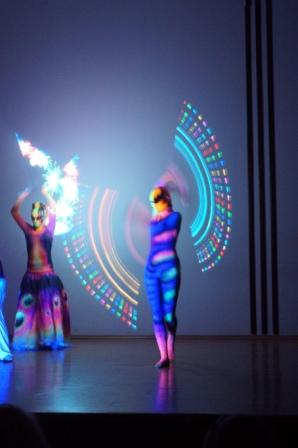 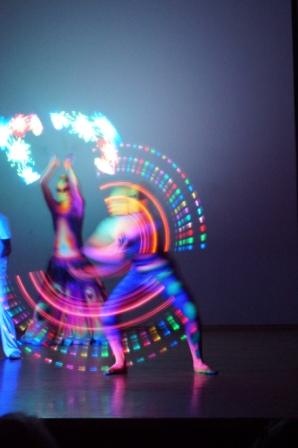 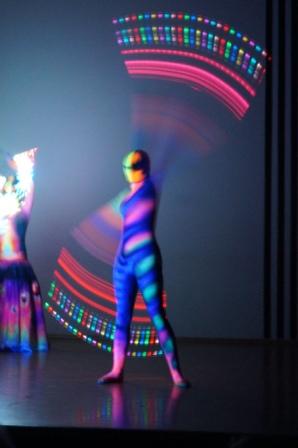 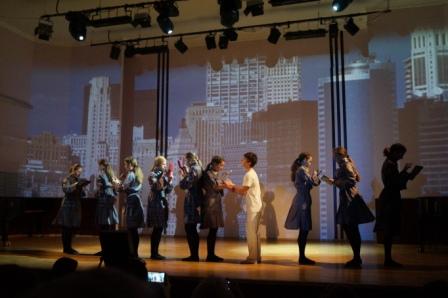 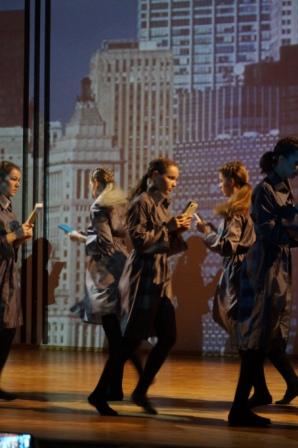 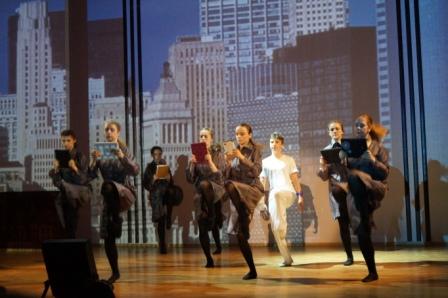 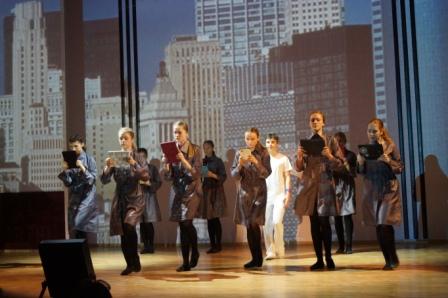 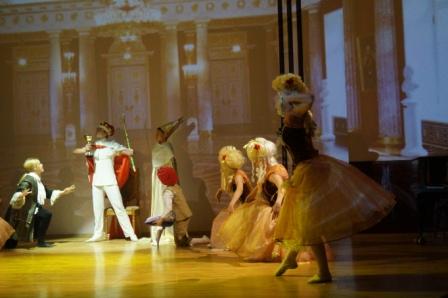 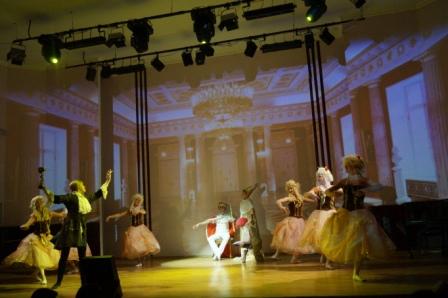 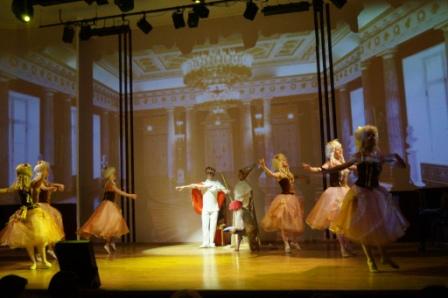 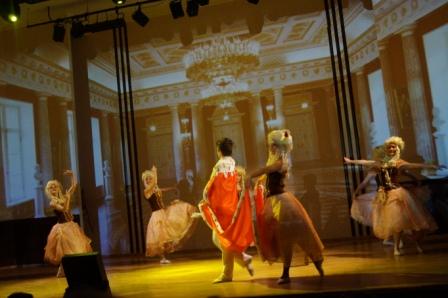 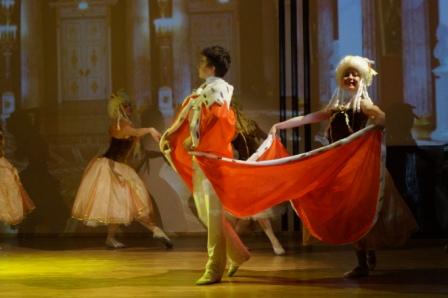 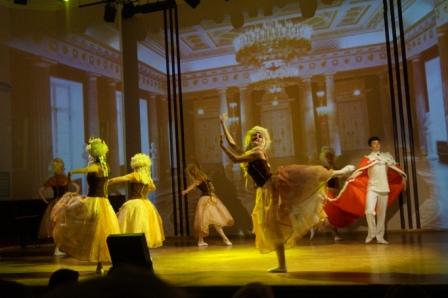 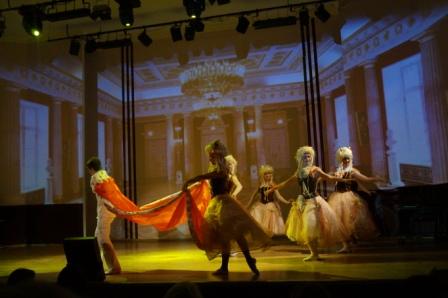 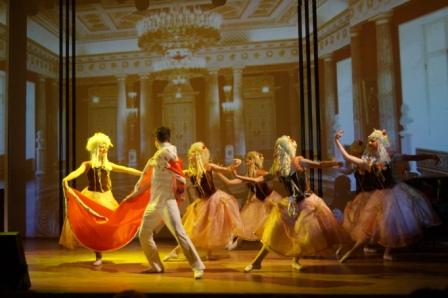 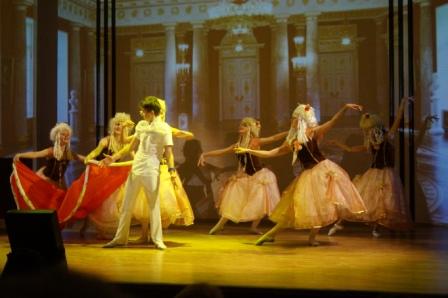 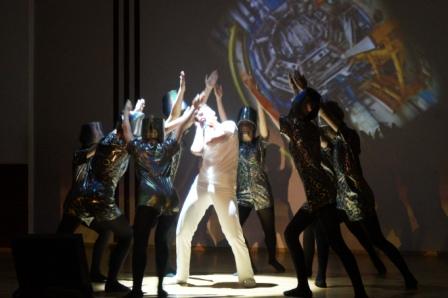 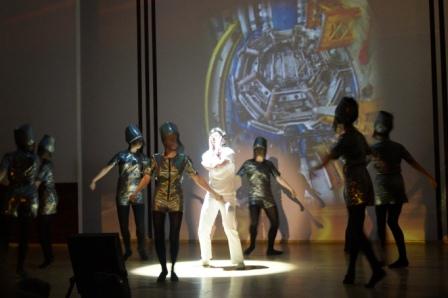 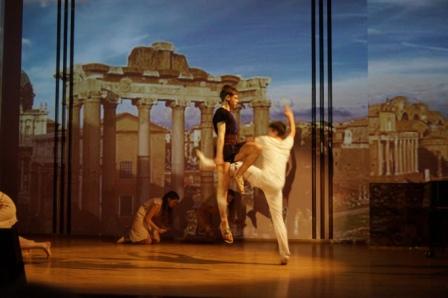 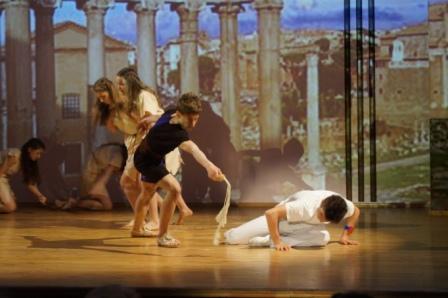 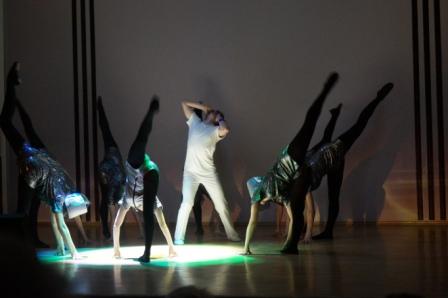 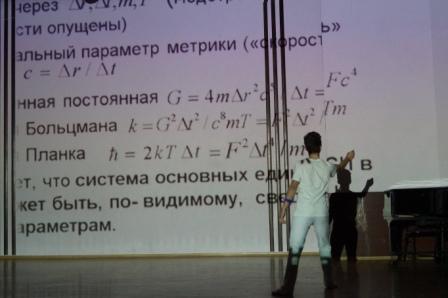 